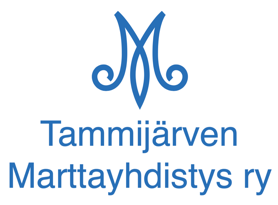 TOIMINTASUUNNITELMA 2021HelmikuuKe 10.2. klo 17 Hallituksen kokous etänäKe 24.2. klo 13 Potkukelkkaretki Kärmelahteen (Hannele)Ke 24.2. klo 17-19 Martta-akatemian ketjukoulutus ”Garderobi: tekstiilien kestävä kuluttaminen”La 27.2. - la 6.3. Leikkimielinen hiihtokisaviikko haasteena Luhangan Martoille (Hannele)Vanhainkotikäynnit (Pirjo S)MaaliskuuKe 10.3.  Garderobi-ilta yhdysluokassa + etänä: ”Kassin valmistus + tuunaus” (Satu Satosaari)Ma 22.3. klo 13-16 tai ma 29.3. klo 17-20 Martta-akatemian ketjukoulutus ”Puutarhan hoito ja kotitarveviljely”Ke 31.3.  klo 19 Vuosikokous yhdistysluokassa + etänä                 Kässäryhmä ke 17.3. klo 12-14 yhdistysluokassa (Tiina)Vanhainkotikäynnit (Pirjo S) Huhtikuu Ke 7.4. klo 17 Hallituksen järjestäytymiskokous yhdistysluokassa               La 24.4. klo 10-14 Maailman suurin Marttailta = vaatteidenvaihtopäivä – siirtyy myöhempään ajankohtaanKässäryhmä (Tiina)Vanhainkotikäynnit (Pirjo S)ToukokuuKe 5.5. klo 18 Puutarhailta etänä                      	 Ohjeita kurpitsan kasvatukseen ja kurpitsakisan aloitus (Hannele)	 Ajankohtaisia puutarha-asioita (Aino)To 13.5. Luontoretki (Iitinmäki?)Marjapensaiden istutus koululla myöhemmin sovittavana ajankohtana (Aino ja Hannele)Kässäryhmä (Tiina)Vanhainkotikäynnit (Pirjo S)KesäkuuKe 2.6. klo 18 Kevätkauden päätös-picnic Hauhanjärven rannalla VenevalkamassaOsallistuminen Luhangan kesän avaukseenHeinäkuuLa 24.7. Kierrätä kestävästi - Marttojen vaatteidenvaihtotapahtumaElokuuKe 25.8. Syyskauden avaus - Uusi Marttabrändi tutuksi (Hannele ja Pirjo K)SyyskuuKe 1.9.   Sieniviikon (31.8.-12.9.) sieniretki (Tiina)Ke 22.9. Kirjallisuusilta (AnnaMarja)Kässäryhmä (Tiina)Vanhainkotikäynnit (Pirjo S)LokakuuKe 13.10. Kurpitsakekkerit ja kurpitsakisan päättäjäiset Salviassa (Aino ja Hannele)Ke 27.10. Puuroilta Kärmelahdessa Marttailuviikon (25.-31.10.) teemalla ”Yksi maapallo riittää”                 (Pirjo S ja Hannele)Kässäryhmä (Tiina)Vanhainkotikäynnit (Pirjo S)MarraskuuPe 12.11. Retki Suomen kädentaidot -messuille Tampereelle                    Ke 24.11. Joulumyyjäisten valmisteluilta yhdistysluokassaKässäryhmä (Tiina)Vanhainkotikäynnit (Pirjo S)JoulukuuKe. 8.12.   Tammijärven ja Luhangan Marttojen yhteinen pikkujoulu Luhangan koululla
                   (Tammijärven Martat järjestävät)Osallistuminen Tammisuojan joulumyyjäisiinVUOSI 2022TammikuuKe 12.1. Vuoden toiminnan suunnitteluilta 	Ke 2.2. Hallituksen kokous